Конспект совместного мероприятия с родителями в2 младшей группе «Вместе весело живем»составила Гребцова Н.Н.ЦЕЛЬ: обеспечение психолого-педагогической поддержки семьи и повышения компетентности родителей (законных представителей) в вопросах развития и образования, охраны и укрепления здоровья детей.Задачи:Формировать практическую ориентацию на цвет (синий)Развивать дифференцированное движение отдельными пальцами, освоение правильного удержания кисточки.Воспитывать слуховое внимание в естественных коммуникативных ситуациях.ХОД 1 воспитатель: здравствуйте, очень рады вас видеть. Давайте встанем все вместе в один большой круг, поздороваемся, улыбнемся друг другу, скажем такие слова:Встанем все мы в тесный круг,Слева - друг и справа - друг.Вместе за руки возьмемся,И друг другу улыбнемся!Игра «Волшебная палочка»   Сразу после приветствия раздается стук в дверь.1воспитатель: кто-то к нам стучится, надо открыть и посмотреть (открывает дверь, на пороге стоит второй воспитатель с зонтиком в руках, по краю зонта прикреплены капли бумажные большие и маленькие).2 воспитатель: на улице идет дождь, я очень промокла и замерзла, можно я у вас посижу, погреюсь?1 воспитатель: проходите, садитесь, пожалуйста. Ребята, посмотрите, что это такое на зонтике висит. Что-то я не пойму?Дети: 1 воспитатель: откуда они появились эти синие капельки?Дети: 2 воспитатель: ребятки, посмотрите, это капелька большая и синяя (снимает большую капельку и маленькую), а эта какая?Дети: 2 воспитатель: если много капель упало на землю, что будет?Дети: 2 воспитатель: у меня очень много капелек на зонтике, давайте их снимем и сделаем лужи. Ребята снимите капельки с зонтика, и разложите на две лужи. Большие капельки упадут в большую лужу(показывает большую лужу, вырезанную из бумаги), а маленькие окажутся в маленькой луже (показывает маленькую бумажную лужу).    Дети самостоятельно или с родителями выполняют задание. После окончания раздается мяуканье.1 воспитатель: ой, кто это мяукает?-1-Дети: 1 воспитатель: куда она спряталась? Давайте ее поищем (раздается снова мяуканье). Ребята, где кошка спряталась?1 воспитатель: надо туда дойти. Только как мы пойдем, смотрите, какие большие и маленькие лужи на нашем пути. Надо через эти лужи перейти. Мамы перешагнут большие лужи, а ребята перепрыгнут маленькие.  Мамы берут детей на руки и переносят через лужи. Подходят к ширме, снова раздается мяуканье.2 воспитатель: выходи скорее кошечка, мы дошли до твоего укрытия.   Из-за ширмы появляется кошка( мягкая игрушка)Кошка: здравствуйте, это я вас звала, мяукала. Очень рада вас всех видеть, хочу с каждым поздороваться (кошка здоровается со всеми детьми и родителями, каждого называет по имени, пожимает руку, гладит по голове). Мне очень хочется с вами поиграть, я знаю одну замечательную игру, называется она "Солнышко и дождик". Под веселую музыку все дети с мамами будут танцевать, а как только музыка закончится и, раздастся звон погремушки,  значит  -  начинается дождик, и нужно бежать под зонтик. Мамы будут брать в руки зонтики, вместе с детьми под ними прятаться ( воспитатели раздают каждой маме по зонтику). Давайте поиграем. Игра повторяется 2-3 раза.Кошка: как весело все мы играли, у меня теперь такое хорошее настроение, что хочется все время улыбаться, а вам? Давайте вместе будем улыбаться.Артикуляционная гимнастика:1 упр. "Улыбка"А еще я умею вот так надувать щеки, это происходит , когда я ем, посмотрите.2 упр. "Надуваем щеки"После еды я всегда облизываю губы, вот так.3 упр. "Вкусное варенье"  Мы с вами так хорошо поиграли и повеселились, но у меня есть ещедрузья – кошки, давайте для них сделаем сюрприз.Они очень любят пить молочко, приготовим для них по тарелочке с молоком. Им будет очень приятно. Ребята подходите к столу со своими котятами.  Дети вместе с мамами выполняют аппликацию "Молоко в тарелочке" (на лист бумаги приклеивают большой синий круг – тарелка, а сверху  маленький белый кружочек – молоко.)Кошка: как же хорошо получилось, мои друзья будут очень рады. А теперь я предлагаю спеть песенку про меня и моих друзей. Песня кошка 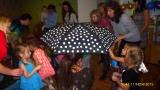 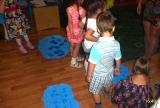 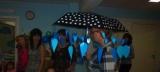 